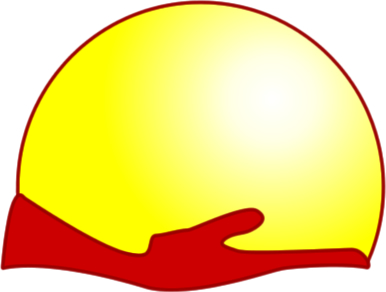 “Fondazione  Aiutiamoli a Vivere , Comitato di Ranica”www.aiutiamoliavivereranica.itVia Simone Elia n°2   24020 Ranica (BG)  c.f. 95107530164       tel. 035347590PRO CHERNOBYLA seguito del disastro di Chernobyl (26 aprile 1986), la Fondazione Aiutiamoli a Vivere Comitato di Ranica, dal 1998 accoglie bambini della Bielorussia per una Vacanza di Risanamento.Venerdì 28 ottobre 2016 ore 20,45 Il Comitato organizza nella propria Sede“Casa delle Associazioni” via Simone Elia, 2 Ranica L’INCONTRO DI PRESENTAZIONE ACCOGLIENZA PRIMAVERA 2017Senza impegno, per saperne di più, TI ASPETTIAMO !!!Contatti: www.aiutiamoliavivereranica.it               e-mail   ranica.comitato@tiscali.it